Direction Régionale et Interdépartementale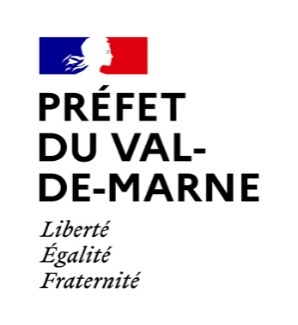 de l'Hébergement et du LogementDRIHL Val-de-MarneRésumé du projet- Campagne 2024 de création d’un centre d’accueil et d’évaluation de la situation administrative -ANNEXE 2DÉPARTEMENTVal-de-MarneNom complet du gestionnaireCoordonnées du gestionnaireNom et qualité de la personne référente :Tel :Courriel : Lieu(x) d’implantation du projetCommune(s) : Nombre de placesType de création Création d’une nouvelle structure CAESCalendrier d’ouverture Ouverture de toutes les places le JJ/MM/AAAA Plan de montée en charge : … places ouvriront le JJ/MM/AAAA… places ouvriront le JJ/MM/AAAA… places ouvriront le JJ/MM/AAAAReproduire autant de fois que nécessaire.Typologie de la structure  Hébergement collectif uniquementTypologie de publics  Public mixte (préciser : nombre de places pour familles : …. / nombre de places pour isolés  ….)  places spécifiques (femmes, PMR, …)Encadrement (ETP)Création d’une nouvelle structure :      nombre d’ETP prévus :      dont travailleurs sociaux qualifiés : État d’avancée du projet au regard du bâti à mobiliser Gestionnaire déjà propriétaire ou locataire du bâti  Bâti à louer (préciser l’état des contacts et la nature du ou des bailleur(s) :                  Bâti devant faire l’objet d’une acquisition par le gestionnaire (préciser l’état des contacts avec le(s) vendeur(s) :  Position des élus locauxCoûts de fonctionnement Création d’une nouvelle structure :        budget global en année pleine :                            coût journalier par place en année pleine :                         budget global pour la 1ère année de fonctionnement (incluant la montée en charge) :                               coût journalier par place pour la 1ere année de fonctionnement :            